К А Р А Р						          ПОСТАНОВЛЕНИЕ24 июль  2020 й.	                     №   57                         24 июля  2020 г.О присвоении адреса Руководствуясь Федеральным законом от 06.10.2003 №131-ФЗ "Об общих принципах организации местного самоуправления в Российской Федерации", Федеральным законом от 28.12.2013 №443-ФЗ "О федеральной информационной адресной системе и о внесении изменений в Федеральный закон "Об общих принципах организации местного самоуправления в Российской Федерации", Правилами присвоения, изменения и аннулирования адресов, утвержденными Постановлением Правительства Российской Федерации от 19.11.2014 №1221, Приказом Минфина России от 05.11.2015 №171н «Об утверждении Перечня элементов планировочной структуры, элементов улично-дорожной сети, элементов объектов адресации, типов зданий (сооружений), помещений, используемых в качестве реквизитов адреса, и правил сокращенного наименования адресообразующих элементов»,  ПОСТАНОВЛЯЮ:1. Присвоить следующие адреса:1.1.Нежилому зданию с кадастровым номером 02:55:080101:155 присвоить адрес: Российская Федерация, Республика Башкортостан, Шаранский муниципальный район, Сельское поселение Акбарисовский сельсовет, село Акбарисово, улица Советская, здание 28В;1.2.Жилому дому с кадастровым номером 02:53:080501:101 присвоить адрес:Российская Федерация, Республика Башкортостан, Шаранский муниципальный район, Сельское поселение Акбарисовский сельсовет, деревня Биктышево, улица Центральная, дом 25;1.3.Жилому дому с кадастровым номером 02:53:110101:183 присвоить адрес:Российская Федерация, Республика Башкортостан, Шаранский муниципальный район, Сельское поселение Акбарисовский сельсовет, деревня Мещерево, улица Центральная, дом 45;1.4.Жилому дому с кадастровым номером 02:53:110301:100 присвоить адрес:Российская Федерация, Республика Башкортостан, Шаранский муниципальный район, Сельское поселение Акбарисовский сельсовет, деревня Урсаево, улица Шоссейная, дом 7;1.5.Жилому дому с кадастровым номером 02:53:110401:86 присвоить адрес:Российская Федерация, Республика Башкортостан, Шаранский муниципальный район, Сельское поселение Акбарисовский сельсовет, деревня Уялово, улица Центральная, дом 9;1.6.Жилому дому с кадастровым номером 02:53:080202:103 присвоить адрес:Российская Федерация, Республика Башкортостан, Шаранский муниципальный район, Сельское поселение Акбарисовский сельсовет, село Янгаулово, улица Центральная, дом 37.2. Контроль за исполнением настоящего Постановления оставляю за собой.Глава сельского поселения       				Р.Г. ЯгудинБашкортостан РеспубликаһыныңШаран районымуниципаль районыныңАкбарыс ауыл Советыауыл биләмәһе ХакимиәтеАкбарыс ауылы, Мәктәп урамы, 2тел.(34769) 2-33-87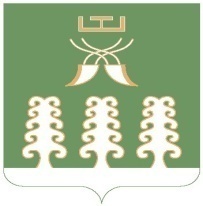 Администрация сельского поселенияАкбарисовский сельсоветмуниципального районаШаранский районРеспублики Башкортостанс. Акбарисово, ул.Школьная,2тел.(34769) 2-33-87